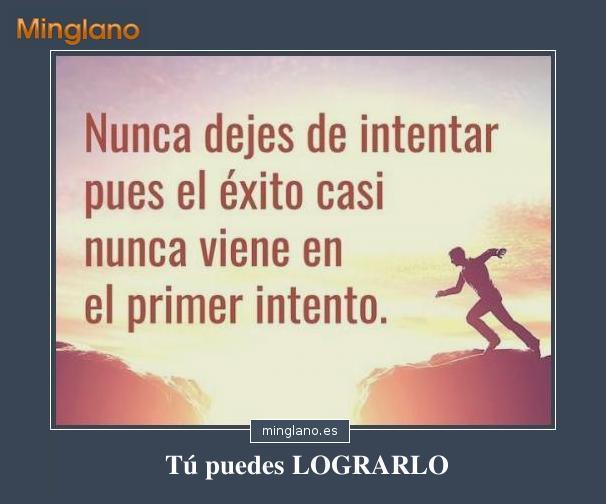 GUÍA N° 7 PARA EL APRENDIZAJE 3° MEDIOSINTERTEXTUALIDADNombre: _________________________________________ Curso: __________ Asignatura: Lenguaje y Comunicación              		         Nivel: Tercero medioFecha desde: 15 junio               Hasta: 26 de junio 2020APRENDIZAJES PREVIOSEn la guía anterior estudiamos la intertextualidad, sus características y tipos. Sabemos que es la relación o relaciones explícitas o implícitas que contiene una obra literaria con otras obras literarias u otros textos culturales, tales como pintura, música, cine, fotografía, grafitis, entre otros.Hablamos de una intertextualidad es general o trascendente cuando la relación que se produce entre textos de diversos autores: por el contrario, si la relación se produce en obras de un mismo autor se trata de una intertextualidad restringida.La actividad implica tener presente los contenidos que debes tener presentes son: estructura básica de un texto (introducción, desarrollo y conclusión) y la estructura interna de un discurso argumentativo (tesis, base, garantía, respaldo).A continuación, se te presentan dos textos para que reconozcas las relaciones intertextuales entre ambos y emitas tu opinión fundamentada.ACTIVIDAD:1. Escucha la canción en el siguiente link Mix: Taylor Swift - Love Story (Lyrics + Español) Video Official2. Compara las lecturas a continuación:* La Letra Escarlata se publicó en 1850 y considerada su obra cumbre. Está ambientada en la puritana Nueva Inglaterra de principios del siglo XVII, y relata la historia de Hester Prynne, una mujer acusada de adulterio y condenada a llevar en su pecho una letra «A», de adúltera. Hester rechaza revelar la identidad del padre de su hija, y trata de vivir con dignidad en una sociedad injusta e hipócrita. En la novela Hawthorne trata los temas del legalismo, el pecado y la culpa.                                                                                                       RESPONDE EN TU CUADERNO:1. Tipo de intertextualidad. Fundamenta. 2.  A través de qué elementos se establece la intertextualidad (personajes, lugares, situaciones, tema, propósito, género literario, etc.). Extrae citas textuales que ejemplifiquen la relación intertextual. 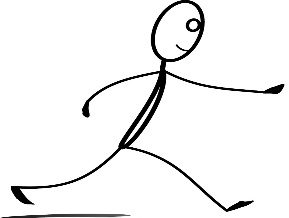 3. Plantea tu opinión fundamentada sobre la relación intertextual entre los textos. Recuerda la estructura interna y global del discurso argumentativo, visto en las guías anteriores.Contenido: IntertextualidadObjetivos de aprendizaje:OA 1: Formular interpretaciones surgidas de sus análisis literarios, considerando: • La contribución de los recursos literarios (narrador, personajes, tópicos literarios, características del lenguaje, figuras literarias, etc.) en la construcción del sentido de la obra. • Las relaciones intertextuales que se establecen con otras obras leídas y con otros referentes de la cultura y del arte.OA 8: Dialogar argumentativamente, evitando descalificaciones o prejuicios, para construir y ampliar ideas en torno a interpretaciones literarias y análisis crítico de textosRecuerda enviar las respuestas al correo de la profesora:catherinemora777@gmail.com (3º A, D)                                   profe.lizbethdiaz@gmail.com  (3° B, E)ememallet@hotmail.com   (3º C, F)                                     Adela Bruna A. lenguajefaragon@gmail.com  (3° G)   Resumen Romeo y Julieta de W. ShakespeareLetra en español de la canción de Taylor Swift, Love Story   Shakespeare. "Romeo y Julieta" de Shakespeare. Breve resumen. Hoy 23 de abril de 1616 fallece William ShakespeareArtículo de Pedro Beltrán para www.efemeridespedrobeltran.com Shakespeare nació el 26 de abril de 1564 y murió el 23 de abril de 1616.Romeo y Julieta es una historia de amor entre dos jóvenes de 16 años. Son de familias enemigas en la ciudad de Verona.Pertenecen a las familias de los Capuletos y los Montescos, que son las más poderosas de la ciudad, pero están enfrentadas entre sí. Julieta celebra la fiesta de sus 16 años de edad y en ella conoce a Romeo. Se enamoran a primera vista. En ese momento no saben que sus familias son totalmente opuestas.Se casan en secreto al día siguiente de conocerse en un alarde de completo romanticismo y pasión. Les une un sacerdote en una ceremonia religiosa.Tras la boda secreta mantienen su vida separada. Mercucio, amigo de Romeo, se encuentra con Tebaldo, primo de Julieta que está furioso por la presencia de Romeo en la fiesta de máscaras celebrada en casa de los Capuletos la noche anterior.Romeo rehúsa batirse con Tebaldo. Mercucio se indigna por esta sumisión y saca la espada. Romeo trata de separar a los contendientes y en ese momento Tebaldo mata a Mercucio. Romeo lucha, mata a Tebaldo y huye.El príncipe de Verona condena a Romeo al destierro. La noticia causa la desesperación de Romeo y de Julieta. Romeo parte hacia Mantua.El padre de Julieta ignora que Julieta se ha casado con Romeo y concierta la boda de su hija con Paris, un matrimonio del que ya se había hablado antes de que Julieta conociese a Romeo. La boda se fija para dos días después.El sacerdote busca un truco para volver a reunir a los esposos. Aconseja a Julieta que finja ante sus padres que acepta el matrimonio y le da un narcótico que la hará permanecer muerta durante dos días. Su familia llevará el cuerpo al cementerio y el sacerdote avisará a Romeo que la sacará del sepulcro. Julieta acepta el plan, toma el narcótico y es hallada muerta, por lo que en lugar de la boda se celebra un entierro.La carta que había sido enviada a Romeo por el sacerdote no llega, Romeo recibe la noticia de la muerte de Julieta. Desesperado compra un veneno y se dirige a Verona con la intención de tomar el veneno junto a la tumba de Julieta. Cuando llega a la tumba se encuentra con Paris, lucha y lo mata. Romeo besa a Julieta, se toma el veneno y cae muerto. Julieta al ver a Romeo muerto toma también veneno y muere.Los dos éramos jóvenes la primera vez que te vi,
cierro los ojos y comienzan los flashbacks,
estoy en pie allí, sobre un balcón, en el aire del verano.Veo las luces, veo la fiesta, los vestidos de noche,
te veo acercarte caminando a través de la multitud,
y dices: "hola".Poco sabía yo,
que tú eras Romeo, estabas tirando piedras (a la ventana),
y mi papá dijo "aléjate de Julieta".
Y yo estaba llorando en la escalera,
suplicándote, "por favor, no te vayas".Y yo dije:
Romeo, llévame a algún lugar en el que podamos estar solos,
estaré esperando, todo lo que queda por hacer es correr,
tú serás el príncipe y yo seré la princesa,
es una historia de amor, cariño, solo di que sí.Así que me escabullo al jardín para verte,
nos mantenemos callados,
porque si lo supieran, estamos muertos.
Tan cerca de tus ojos,
escapo de esta ciudad por un momento,
porque tú eras Romeo,
yo era una letra escarlata * (estaba marcada - scarlet letter).
Y mi papá dijo "aléjate de Julieta",
pero tú lo eras todo para mí,
te estaba suplicando, por favor, no te vayas.Y yo dije:
Romeo, llévame a algún lugar en el que podamos estar solos,
estaré esperando, todo lo que queda por hacer es correr,
tú serás el príncipe y yo seré la princesa,
es una historia de amor, cariño, solo di que sí.Romeo, sálvame, están tratando de decirme cómo sentirme,
este amor es difícil, pero es real,
no tengas miedo, saldremos de este desastre,
es una historia de amor, cariño, solo di que sí.Me cansé de esperar,
preguntándome si alguna vez aparecerías.
Mi fe en ti estaba desvaneciéndose,
cuando te encontré en los suburbios de la ciudad.Y dije, Romeo, sálvame, me he estado sintiendo tan sola,
sigo esperándote, pero tú nunca vienes,
¿está en mi cabeza?
No sé qué pensar.
Él se arrodillo y sacó un anillo y dijoCásate conmigo Julieta, nunca tendrás que estar sola,
te quiero y eso es realmente todo lo que sé.
Hablé con tu padre, ve a elegir un vestido blanco,
es una historia de amor, cariño, solo di que sí.Porque los dos éramos jóvenes la primera vez que te vi.